Ўзбекистон Республикаси Президентининг 2021 йил 16 июндаги “Давлат органлари ва ташкилотларининг фаолияти очиқлигини таъминлаш, шунингдек, жамоатчилик назоратини самарали амалга оширишга доир қўшимча чора-тадбирлар тўғрисида”ги ПФ-6247-сон Фармони ижросини таъминлаш мақсадида Ўзбекистон Республикасининг Очиқ маълумотлар портали (www.data.gov.uz) ҳамда вилоят ҳокимлигининг Очиқ маълумотлар сайти (www.data.namangan.uz) да очиқ маълумот ва тегишли 
индикаторларни жойлаштириш учун тақдим этиладиганАХБОРОТЛАР РЎЙХАТИ09.07.2021 йил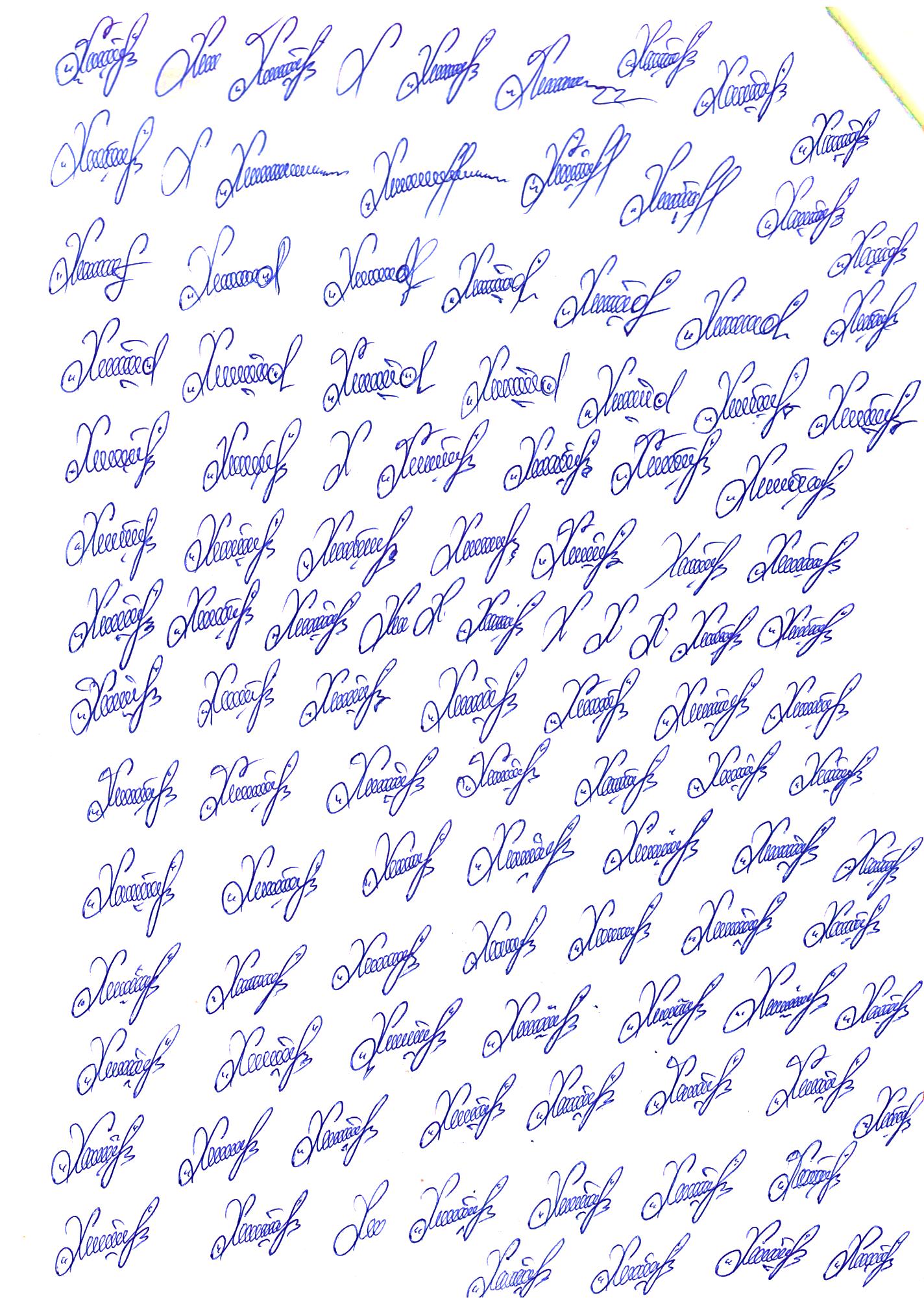 	Наманган вилояти Уй-жой коммунал хизмат кўрсатиш бошқармаси бошлиғи:                                                                                           Қ.Беккузиев№Ахборотнинг туриМуддатиМасъулларБажарилиши11Куз-қишки мавсумига тайёргарлик ишлари ҳақидаги маълумот2021 йил 
5 июль, келгусида бир ой муддатдаВилоят Уй-жой коммунал хўжалиги бошқармаси (Бекқўзиев)Шаҳар ва туманлар ҳокимликлариI. КЎП ҚАВАТЛИ УЙЛАР БЎЙИЧА:25 та кўп қаватли уйларни 16 491 кв.метр том қисмини мукаммал таъмирлаш; (амалда 8 та кўп қаватли уйларнинг 5 900 кв.метр, 35,7% га таъмирланди)72 та уйнинг 14 089  кв.метр том қисми жорий таъмирлаш; (амалда 16 та кўп қаватли уйларнинг 4 100 кв.метр, 29% га таъмирланди)385 та кириш йўлаклари таъмирлаш; (амалда 18 та кириш йўлаклари таъмирланди 6%га).224 та кириш йўлакларига  темир эшиклар ўрнатиш; (амалда 6 та уйда 24 та ўрнатилди 11 %га)10 кодли қулфлар ўрнатиш; (амалда 0% )1 114  кв.метр фрамуга ойналар ўрнатиш; (амалда 320 кв.м. 28%га);75 та кўп қаватли уйларнинг ертўла қисмини тартибга келтириш; (амалда 43 та, 57%га)79 та Кўп қаватли уйларнинг фасад қисмини таъмирлаш (амалда 53 та, 67%га) ишлар амалга оширилди, хозирда ишлар босқичма босқич давом этмоқда.Ушбу ишларни бажариш учун 8.4 млрд.сўмга Манзиллий рўйхат шакллантирилган бўлиб, хозирги кунда маблағлар молиялаштирилмоқда.II. ИССИҚЛИК ТАЪМИНОТИ БЎЙИЧА2021-2022 йиллар куз-қиш мавсумига тайёргарлик кўриш жараёнида тузилган тадбирлар режасига асосан 
21 та қозонхонани куз-қиш мавсумига тайёрлаш.Мукаммал: 8 та қозонни таъмирлаш (амалда 0 та 0%), 2.48 км иссиқлик тармоғи (амалда 0 км 0%) хамда 6 дона насос агрегатларини (0 та 0%) таъмирлаш; Жорий: 35 та қозонни (амалда 11 та 31.4%), 
13.05 км иссиклик тармоғини (амалда 2.7 км 21%) таъмирлаш, 15.53 км иссиқлик тармоқларини иссиқлик қопламаси (амалда 1.9 км 12%) билан ўраш ишларини бажариш режалаштирилган.Ушбу ишларни бажариш учун корхонанинг ўз маблағлари хамда Республика бюджети маблағлари ҳисобидан 1 млрд.сўмга Манзиллий рўйхат шакллантирилган бўлиб, хозирги кунда маблағлар молиялаштирилмоқда.